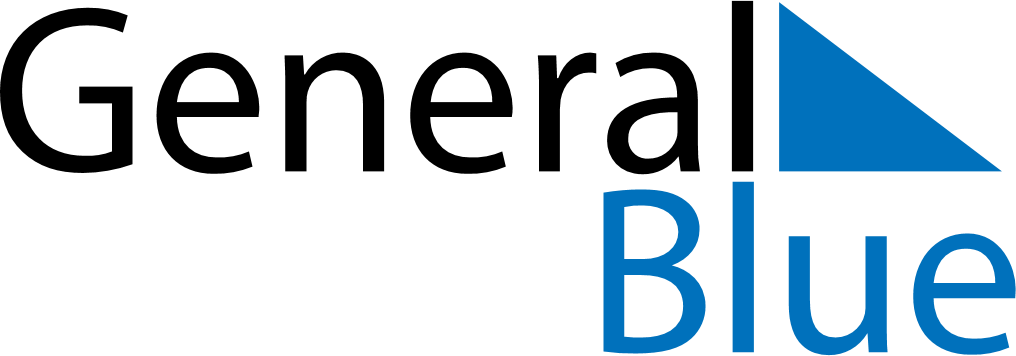 October 2024October 2024October 2024October 2024October 2024October 2024Bimbo, Ombella-M’Poko, Central African RepublicBimbo, Ombella-M’Poko, Central African RepublicBimbo, Ombella-M’Poko, Central African RepublicBimbo, Ombella-M’Poko, Central African RepublicBimbo, Ombella-M’Poko, Central African RepublicBimbo, Ombella-M’Poko, Central African RepublicSunday Monday Tuesday Wednesday Thursday Friday Saturday 1 2 3 4 5 Sunrise: 5:33 AM Sunset: 5:38 PM Daylight: 12 hours and 4 minutes. Sunrise: 5:33 AM Sunset: 5:37 PM Daylight: 12 hours and 4 minutes. Sunrise: 5:33 AM Sunset: 5:37 PM Daylight: 12 hours and 4 minutes. Sunrise: 5:33 AM Sunset: 5:37 PM Daylight: 12 hours and 4 minutes. Sunrise: 5:32 AM Sunset: 5:36 PM Daylight: 12 hours and 3 minutes. 6 7 8 9 10 11 12 Sunrise: 5:32 AM Sunset: 5:36 PM Daylight: 12 hours and 3 minutes. Sunrise: 5:32 AM Sunset: 5:35 PM Daylight: 12 hours and 3 minutes. Sunrise: 5:32 AM Sunset: 5:35 PM Daylight: 12 hours and 3 minutes. Sunrise: 5:32 AM Sunset: 5:35 PM Daylight: 12 hours and 2 minutes. Sunrise: 5:31 AM Sunset: 5:34 PM Daylight: 12 hours and 2 minutes. Sunrise: 5:31 AM Sunset: 5:34 PM Daylight: 12 hours and 2 minutes. Sunrise: 5:31 AM Sunset: 5:33 PM Daylight: 12 hours and 2 minutes. 13 14 15 16 17 18 19 Sunrise: 5:31 AM Sunset: 5:33 PM Daylight: 12 hours and 2 minutes. Sunrise: 5:31 AM Sunset: 5:33 PM Daylight: 12 hours and 1 minute. Sunrise: 5:31 AM Sunset: 5:32 PM Daylight: 12 hours and 1 minute. Sunrise: 5:31 AM Sunset: 5:32 PM Daylight: 12 hours and 1 minute. Sunrise: 5:31 AM Sunset: 5:32 PM Daylight: 12 hours and 1 minute. Sunrise: 5:30 AM Sunset: 5:31 PM Daylight: 12 hours and 0 minutes. Sunrise: 5:30 AM Sunset: 5:31 PM Daylight: 12 hours and 0 minutes. 20 21 22 23 24 25 26 Sunrise: 5:30 AM Sunset: 5:31 PM Daylight: 12 hours and 0 minutes. Sunrise: 5:30 AM Sunset: 5:31 PM Daylight: 12 hours and 0 minutes. Sunrise: 5:30 AM Sunset: 5:30 PM Daylight: 12 hours and 0 minutes. Sunrise: 5:30 AM Sunset: 5:30 PM Daylight: 11 hours and 59 minutes. Sunrise: 5:30 AM Sunset: 5:30 PM Daylight: 11 hours and 59 minutes. Sunrise: 5:30 AM Sunset: 5:30 PM Daylight: 11 hours and 59 minutes. Sunrise: 5:30 AM Sunset: 5:29 PM Daylight: 11 hours and 59 minutes. 27 28 29 30 31 Sunrise: 5:30 AM Sunset: 5:29 PM Daylight: 11 hours and 59 minutes. Sunrise: 5:30 AM Sunset: 5:29 PM Daylight: 11 hours and 58 minutes. Sunrise: 5:30 AM Sunset: 5:29 PM Daylight: 11 hours and 58 minutes. Sunrise: 5:30 AM Sunset: 5:29 PM Daylight: 11 hours and 58 minutes. Sunrise: 5:30 AM Sunset: 5:29 PM Daylight: 11 hours and 58 minutes. 